Классический Санкт-Петербург с пн (7 дней/6 ночей) (Май - Сентябрь 2019)В программе тура: 
• обзорная экскурсия 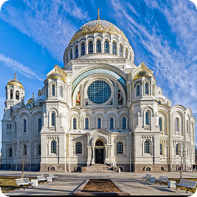 • Петропавловская крепость (территория, Петропавловский собор, тюрьма Трубецкого бастиона) • Петергоф (ансамбль фонтанов Нижнего парка) • Царское Село (Екатерининский дворец, Янтарная комната) • Эрмитаж • Русский музей • Кронштадт (Морской собор) • 1 свободный день В стоимость включено: проживание в выбранном отеле, 6 завтраков, экскурсионное обслуживание, входные билеты с экскурсией в музее, автобус по программе (отъезд от гостиницы). Дополнительно оплачивается: проезд до Санкт-Петербурга и обратно, встреча/проводы на вокзале/аэропорту, доп. ночи, камера хранения на вокзале, доп. экскурсии (по желанию), обеды и ужины (самостоятельно).Программа тура:1 день (понедельник)Вы приезжаете в Санкт-Петербург и добираетесь до гостиницы:

Напоминаем, что время заселения в гостиницу – 14:00, поэтому размещение возможно после окончания экскурсионной программы.

09:00. У представителя, который будет Вас ждать в холле гостинице с 09:00 и до отправления на экскурсию, Вы получите уточненные экскурсионные программы и сможете приобрести дополнительные экскурсии, также он ответит на любые Ваши вопросы.
13:00. Отъезд от гостиницы на автобусе.
Обзорная экскурсия «Я вижу град Петров чудесный, величавый…» с посещением Петропавловского собора и тюрьмы Трубецкого бастиона в Петропавловской крепости.
Возвращение в гостиницу на автобусе.2 день (вторник)Завтрак.
09:00. Отъезд от гостиницы на автобусе.
Экскурсия «Столица фонтанов – блестящий Петергоф » с посещением Нижнего парка. 
Возвращение в Санкт-Петербург на автобусе. 
Окончание экскурсии у станции метро. 
Возвращение в гостиницу самостоятельно.3 день (среда)Завтрак.
09:00. Отъезд от гостиницы на автобусе.
Экскурсия «Город муз – Царское Село» с посещением Екатерининского дворца. 
Возвращение в гостиницу на автобусе.
Предлагаем за дополнительную плату (бронируйте заранее или на месте у гида):
23:00. Ночная автобусная экскурсия
Окончание экскурсии ~ 02:00.
Стоимость экскурсии: взрослый –1200 руб., льготный – 1100 руб., школьник – 800 руб., дошкольник –550 руб.4 день (четверг)Завтрак.
09:00. Отъезд от гостиницы на автобусе.
Экскурсия «По петербургскому преданию должно исполниться желание» с посещением Эрмитажа.
Свободное время в центре города.
Возвращение в гостиницу самостоятельно.5 день (пятница)Завтрак.
13:00. Отъезд от гостиницы на автобусе.
Экскурсия «Дворцы петербургской знати» с посещением Русского музея . 
Свободное время в центре города.
Возвращение в гостиницу самостоятельно.6 день (суббота)Завтрак.
09:00. Отъезд от гостиницы на автобусе.
Экскурсия в Кронштадт «Русская крепость на Балтике» с посещением Никольским Морским собором.
Возвращение в гостиницу на автобусе.7 день (воскресенье)Завтрак.
Свободный день.
Освобождение номеров до 12:00.
Выезд из гостиницы самостоятельно.Время отъезда на экскурсии может быть изменено на более ранее или более позднее.Возможно изменение порядка проведения экскурсий, а также замена их на равноценные.Стоимость тура в рублях на одного человека:Тип завтрака:   Б/З - без завтрака;   Кон. - Континентальный   Шв. - Шведский стол
Размещение:   SGL - одноместное;   DBL - двухместное;   БК - большая кроватьОтельРазмещениеДействие ценыВзрослый 1/2 DBLРебенок (до 14 лет)Третий в номереОдно-местный номерТипы завтрака
тур/доп. ночьА Отель Фонтанка А Отель Фонтанка стандартный20.05-07.07
08.07-01.09
02.09-22.0923290
19990
1867022290
18990
17670-
-
-33990
26880
25450Шв./Шв.
Шв./Шв.
Шв./Шв.А Отель Фонтанка трехместный стандартный20.05-07.07
08.07-01.09
02.09-22.0923290
19990
1867022290
18990
1767017590
16880
16880-
-
-Шв./Шв.
Шв./Шв.
Шв./Шв.А Отель Фонтанка супериор с БК20.05-07.07
08.07-01.09
02.09-22.0923990
20790
1938022990
19790
18380-
-
-39380
32950
29990Шв./Шв.
Шв./Шв.
Шв./Шв.А Отель Фонтанка супериор20.05-07.07
08.07-01.09
02.09-22.0923990
20790
1938022990
19790
18380-
-
-39380
32950
29990Шв./Шв.
Шв./Шв.
Шв./Шв.Азимут Отель Санкт-Петербург Азимут Отель Санкт-Петербург смарт03.06-07.07
08.07-01.09
02.09-20.0930120
26160
2294029120
25160
21940-
-
-47240
39380
32950Шв./Шв.
Шв./Шв.
Шв./Шв.Академия Академия блок03.06-30.06
01.07-25.0820090
1877019090
1777016520
1581029740
27090Шв./Шв.
Шв./Шв.Академия стандартный03.06-30.06
01.07-25.0821880
1956020880
18560-
-32590
28670Шв./Шв.
Шв./Шв.Академия стандартный с БК03.06-30.06
01.07-25.0821880
1956020880
18560-
-32590
28670Шв./Шв.
Шв./Шв.Академия полулюкс03.06-30.06
01.07-25.0822950
2063021950
19630-
-35450
30790Шв./Шв.
Шв./Шв.Академия люкс03.06-30.06
01.07-25.0824740
2392023740
2292018290
1769038990
37590Шв./Шв.
Шв./Шв.Балтия Балтия стандартный03.06-14.07
15.07-25.0823980
2044022980
1944019740
1899038290
31170Шв./Шв.
Шв./Шв.Катарина Арт отель Катарина Арт отель смарт стандарт20.05-14.07
15.07-01.09
02.09-29.0924740
21160
1899023740
20160
17990-
-
-40790
32940
29380Шв./Шв.
Шв./Шв.
Шв./Шв.Катарина Арт отель комфорт20.05-14.07
15.07-01.09
02.09-29.0928290
24740
2259027290
23740
2159017240
17240
1724047950
39990
36520Шв./Шв.
Шв./Шв.
Шв./Шв.Киевская Киевская стандартный15.07-28.07
29.07-26.0817740
1544016740
1444015590
1544026740
22240Шв./Шв.
Шв./Шв.КупчинскаяКупчинскаястандартный в блоке17.06-23.06
15.07-25.0816170
1494015170
1394014490
1334021840
19420Кон./Кон.
Кон./Кон.Москва Москва стандартный13.05-07.07
20.05-07.07
08.07-01.09
02.09-29.0931170
31170
25090
2367030170
30170
24090
2267030790
30790
23290
2295050790
50790
38990
36520Шв./Шв.
Шв./Шв.
Шв./Шв.
Шв./Шв.Россия Россия стандартый реновированный08.07-14.072399022990-35810Шв./Шв.Россия бизнес08.07-14.0725090240901509037950Шв./Шв.СевернаяСевернаяв блоке27.05-15.0716170151701459022520Кон./Б/ЗСмольнинская Смольнинская стандартный08.07-14.07
15.07-25.0826170
2029025170
1929023670
2009041520
32090Шв./Шв.
Шв./Шв.